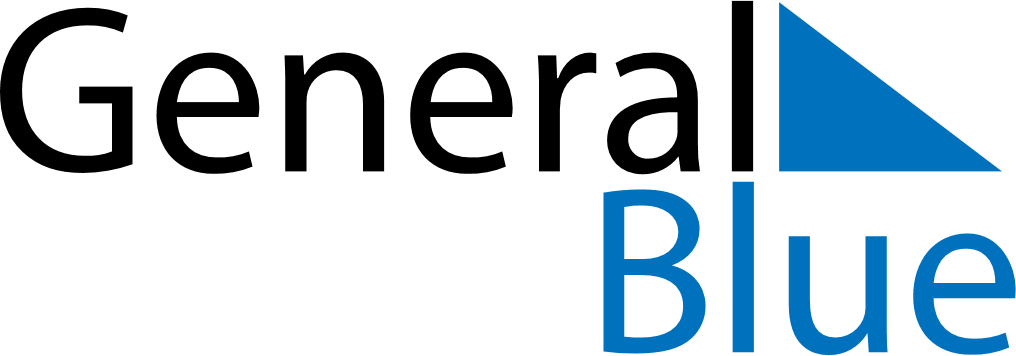 August 2024August 2024August 2024August 2024August 2024August 2024Ayent, Valais, SwitzerlandAyent, Valais, SwitzerlandAyent, Valais, SwitzerlandAyent, Valais, SwitzerlandAyent, Valais, SwitzerlandAyent, Valais, SwitzerlandSunday Monday Tuesday Wednesday Thursday Friday Saturday 1 2 3 Sunrise: 6:12 AM Sunset: 9:01 PM Daylight: 14 hours and 49 minutes. Sunrise: 6:13 AM Sunset: 8:59 PM Daylight: 14 hours and 46 minutes. Sunrise: 6:14 AM Sunset: 8:58 PM Daylight: 14 hours and 44 minutes. 4 5 6 7 8 9 10 Sunrise: 6:15 AM Sunset: 8:57 PM Daylight: 14 hours and 41 minutes. Sunrise: 6:16 AM Sunset: 8:55 PM Daylight: 14 hours and 38 minutes. Sunrise: 6:18 AM Sunset: 8:54 PM Daylight: 14 hours and 36 minutes. Sunrise: 6:19 AM Sunset: 8:52 PM Daylight: 14 hours and 33 minutes. Sunrise: 6:20 AM Sunset: 8:51 PM Daylight: 14 hours and 30 minutes. Sunrise: 6:21 AM Sunset: 8:49 PM Daylight: 14 hours and 27 minutes. Sunrise: 6:23 AM Sunset: 8:48 PM Daylight: 14 hours and 25 minutes. 11 12 13 14 15 16 17 Sunrise: 6:24 AM Sunset: 8:46 PM Daylight: 14 hours and 22 minutes. Sunrise: 6:25 AM Sunset: 8:45 PM Daylight: 14 hours and 19 minutes. Sunrise: 6:26 AM Sunset: 8:43 PM Daylight: 14 hours and 16 minutes. Sunrise: 6:28 AM Sunset: 8:41 PM Daylight: 14 hours and 13 minutes. Sunrise: 6:29 AM Sunset: 8:40 PM Daylight: 14 hours and 10 minutes. Sunrise: 6:30 AM Sunset: 8:38 PM Daylight: 14 hours and 7 minutes. Sunrise: 6:31 AM Sunset: 8:36 PM Daylight: 14 hours and 4 minutes. 18 19 20 21 22 23 24 Sunrise: 6:33 AM Sunset: 8:35 PM Daylight: 14 hours and 2 minutes. Sunrise: 6:34 AM Sunset: 8:33 PM Daylight: 13 hours and 59 minutes. Sunrise: 6:35 AM Sunset: 8:31 PM Daylight: 13 hours and 56 minutes. Sunrise: 6:37 AM Sunset: 8:30 PM Daylight: 13 hours and 53 minutes. Sunrise: 6:38 AM Sunset: 8:28 PM Daylight: 13 hours and 50 minutes. Sunrise: 6:39 AM Sunset: 8:26 PM Daylight: 13 hours and 46 minutes. Sunrise: 6:40 AM Sunset: 8:24 PM Daylight: 13 hours and 43 minutes. 25 26 27 28 29 30 31 Sunrise: 6:42 AM Sunset: 8:22 PM Daylight: 13 hours and 40 minutes. Sunrise: 6:43 AM Sunset: 8:21 PM Daylight: 13 hours and 37 minutes. Sunrise: 6:44 AM Sunset: 8:19 PM Daylight: 13 hours and 34 minutes. Sunrise: 6:45 AM Sunset: 8:17 PM Daylight: 13 hours and 31 minutes. Sunrise: 6:47 AM Sunset: 8:15 PM Daylight: 13 hours and 28 minutes. Sunrise: 6:48 AM Sunset: 8:13 PM Daylight: 13 hours and 25 minutes. Sunrise: 6:49 AM Sunset: 8:11 PM Daylight: 13 hours and 22 minutes. 